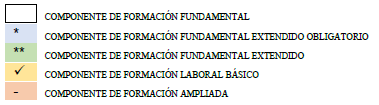 MAPA CURRICULAR DEL BACHILLERATO VIRTUAL EN JALISCOMAPA CURRICULAR DEL BACHILLERATO VIRTUAL EN JALISCOMAPA CURRICULAR DEL BACHILLERATO VIRTUAL EN JALISCOOpción educativa virtual, modalidad no escolarizadaOpción educativa virtual, modalidad no escolarizadaOpción educativa virtual, modalidad no escolarizadaMarco mexicano de cualificaciones y sistema de asignación, acumulación y transferencia de créditos académicos (SAATCA)Marco mexicano de cualificaciones y sistema de asignación, acumulación y transferencia de créditos académicos (SAATCA)Marco mexicano de cualificaciones y sistema de asignación, acumulación y transferencia de créditos académicos (SAATCA)Formación para el trabajo en DESARROLLO COMUNITARIOFormación para el trabajo en DESARROLLO COMUNITARIOFormación para el trabajo en DESARROLLO COMUNITARIONombre del plantel:  Domicilio:CCT: MÓDULO IMÓDULO IMÓDULO IMÓDULO IMÓDULO IMÓDULO IMÓDULO IMÓDULO IMÓDULO IMÓDULO IMÓDULO IMÓDULO IMÓDULO IMÓDULO IMÓDULO IMÓDULO IMÓDULO IMÓDULO IIMÓDULO IIMÓDULO IIMÓDULO IIMÓDULO IIMÓDULO IIMÓDULO IIMÓDULO IIMÓDULO IIMÓDULO IIMÓDULO IIMÓDULO IIMÓDULO IIMÓDULO IIMÓDULO IIMÓDULO IIMÓDULO IIMÓDULO IIIMÓDULO IIIMÓDULO IIIMÓDULO IIIMÓDULO IIIMÓDULO IIIMÓDULO IIIMÓDULO IIIMÓDULO IIIMÓDULO IIIMÓDULO IIIMÓDULO IIIMÓDULO IIIMÓDULO IIIMÓDULO IIIMÓDULO IIIMÓDULO IIIMÓDULO IIIMÓDULO IVMÓDULO IVMÓDULO IVMÓDULO IVMÓDULO IVMÓDULO IVMÓDULO IVMÓDULO IVMÓDULO IVMÓDULO IVMÓDULO IVMÓDULO IVMÓDULO IVMÓDULO IVMÓDULO IVMÓDULO IVMÓDULO IVMÓDULO IVMÓDULO IVMÓDULO IVMÓDULO VMÓDULO VMÓDULO VMÓDULO VMÓDULO VMÓDULO VMÓDULO VMÓDULO VMÓDULO VMÓDULO VMÓDULO VMÓDULO VMÓDULO VMÓDULO VMÓDULO VMÓDULO VMÓDULO VMÓDULO VMÓDULO VIMÓDULO VIMÓDULO VIMÓDULO VIMÓDULO VIMÓDULO VIMÓDULO VIMÓDULO VIMÓDULO VIMÓDULO VIMÓDULO VIMÓDULO VIMÓDULO VIMÓDULO VIMÓDULO VIMÓDULO VIMÓDULO VIUNIDAD DE APRENDIZAJE CURRICULARUNIDAD DE APRENDIZAJE CURRICULARUNIDAD DE APRENDIZAJE CURRICULARSEMSEMHDHDHDHIHIHIHTHTHTCCCUNIDAD DE APRENDIZAJE CURRICULARUNIDAD DE APRENDIZAJE CURRICULARUNIDAD DE APRENDIZAJE CURRICULARUNIDAD DE APRENDIZAJE CURRICULARSEMSEMSEMHDHDHDHIHIHIHTHTHTHTCCUNIDAD DE APRENDIZAJE CURRICULARUNIDAD DE APRENDIZAJE CURRICULARUNIDAD DE APRENDIZAJE CURRICULARUNIDAD DE APRENDIZAJE CURRICULARUNIDAD DE APRENDIZAJE CURRICULARUNIDAD DE APRENDIZAJE CURRICULARSEMSEMHDHDHDHIHIHIHTHTHTHTCCUNIDAD DE APRENDIZAJE CURRICULARUNIDAD DE APRENDIZAJE CURRICULARUNIDAD DE APRENDIZAJE CURRICULARUNIDAD DE APRENDIZAJE CURRICULARUNIDAD DE APRENDIZAJE CURRICULARSEMSEMHDHDHDHIHIHIHTHTHTHTCCUNIDAD DE APRENDIZAJE CURRICULARUNIDAD DE APRENDIZAJE CURRICULARUNIDAD DE APRENDIZAJE CURRICULARUNIDAD DE APRENDIZAJE CURRICULARUNIDAD DE APRENDIZAJE CURRICULARSEMHDHDHDHIHIHIHIHTHTHTCCCUNIDAD DE APRENDIZAJE CURRICULARUNIDAD DE APRENDIZAJE CURRICULARUNIDAD DE APRENDIZAJE CURRICULARUNIDAD DE APRENDIZAJE CURRICULARSEMSEMSEMHDHDHDHIHIHIHTHTHTCCLA MATERIA Y SUS INTERACCIONESLA MATERIA Y SUS INTERACCIONESLA MATERIA Y SUS INTERACCIONES33888151515232323777CONSERVACIÓN DE LA ENERGÍA Y SUS INTERACCIONES CON LA MATERIACONSERVACIÓN DE LA ENERGÍA Y SUS INTERACCIONES CON LA MATERIACONSERVACIÓN DE LA ENERGÍA Y SUS INTERACCIONES CON LA MATERIACONSERVACIÓN DE LA ENERGÍA Y SUS INTERACCIONES CON LA MATERIA3338881515152323232377ECOSISTEMAS: INTERACCIONES, ENERGÍA Y DINÁMICAECOSISTEMAS: INTERACCIONES, ENERGÍA Y DINÁMICAECOSISTEMAS: INTERACCIONES, ENERGÍA Y DINÁMICAECOSISTEMAS: INTERACCIONES, ENERGÍA Y DINÁMICAECOSISTEMAS: INTERACCIONES, ENERGÍA Y DINÁMICAECOSISTEMAS: INTERACCIONES, ENERGÍA Y DINÁMICA338881515152323232377REACCIONES QUÍMICAS: CONSERVACIÓN DE LA MATERIA EN LA FORMACIÓN DE NUEVAS SUSTANCIASREACCIONES QUÍMICAS: CONSERVACIÓN DE LA MATERIA EN LA FORMACIÓN DE NUEVAS SUSTANCIASREACCIONES QUÍMICAS: CONSERVACIÓN DE LA MATERIA EN LA FORMACIÓN DE NUEVAS SUSTANCIASREACCIONES QUÍMICAS: CONSERVACIÓN DE LA MATERIA EN LA FORMACIÓN DE NUEVAS SUSTANCIASREACCIONES QUÍMICAS: CONSERVACIÓN DE LA MATERIA EN LA FORMACIÓN DE NUEVAS SUSTANCIAS338881515152323232377LA ENERGÍA EN LOS PROCESOS DE LA VIDA DIARIALA ENERGÍA EN LOS PROCESOS DE LA VIDA DIARIALA ENERGÍA EN LOS PROCESOS DE LA VIDA DIARIALA ENERGÍA EN LOS PROCESOS DE LA VIDA DIARIALA ENERGÍA EN LOS PROCESOS DE LA VIDA DIARIA388815151515232323777ORGANISMOS: ESTRUCTURAS Y PROCESOS. HERENCIA Y EVOLUCIÓN BIOLÓGICAORGANISMOS: ESTRUCTURAS Y PROCESOS. HERENCIA Y EVOLUCIÓN BIOLÓGICAORGANISMOS: ESTRUCTURAS Y PROCESOS. HERENCIA Y EVOLUCIÓN BIOLÓGICAORGANISMOS: ESTRUCTURAS Y PROCESOS. HERENCIA Y EVOLUCIÓN BIOLÓGICA33388815151523232377CIENCIAS       SOCIALES ICIENCIAS       SOCIALES ICIENCIAS       SOCIALES I22555151515202020444CIENCIAS SOCIALES IICIENCIAS SOCIALES IICIENCIAS SOCIALES IICIENCIAS SOCIALES II2225551515152020202044CONCIENCIA HISTÓRICA I. PERSPECTIVAS DEL MÉXICO ANTIGUO. LOS CONTEXTOS GLOBALESCONCIENCIA HISTÓRICA I. PERSPECTIVAS DEL MÉXICO ANTIGUO. LOS CONTEXTOS GLOBALESCONCIENCIA HISTÓRICA I. PERSPECTIVAS DEL MÉXICO ANTIGUO. LOS CONTEXTOS GLOBALESCONCIENCIA HISTÓRICA I. PERSPECTIVAS DEL MÉXICO ANTIGUO. LOS CONTEXTOS GLOBALESCONCIENCIA HISTÓRICA I. PERSPECTIVAS DEL MÉXICO ANTIGUO. LOS CONTEXTOS GLOBALES225551515152020202044CONCIENCIA HISTÓRICA II. MÉXICO DURANTE EL EXPANSIONISMO CAPITALISTACONCIENCIA HISTÓRICA II. MÉXICO DURANTE EL EXPANSIONISMO CAPITALISTACONCIENCIA HISTÓRICA II. MÉXICO DURANTE EL EXPANSIONISMO CAPITALISTACONCIENCIA HISTÓRICA II. MÉXICO DURANTE EL EXPANSIONISMO CAPITALISTACONCIENCIA HISTÓRICA II. MÉXICO DURANTE EL EXPANSIONISMO CAPITALISTA255515151515202020444CONCIENCIA HISTÓRICA III. LA REALIDAD ACTUAL EN PERSPECTIVA HISTÓRICACONCIENCIA HISTÓRICA III. LA REALIDAD ACTUAL EN PERSPECTIVA HISTÓRICACONCIENCIA HISTÓRICA III. LA REALIDAD ACTUAL EN PERSPECTIVA HISTÓRICACONCIENCIA HISTÓRICA III. LA REALIDAD ACTUAL EN PERSPECTIVA HISTÓRICA22255515151520202044CULTURA DIGITAL ICULTURA DIGITAL ICULTURA DIGITAL I22555151515202020444CULTURA      DIGITAL IICULTURA      DIGITAL IICULTURA      DIGITAL IICULTURA      DIGITAL II2225551515152020202044* TALLER DE CULTURA DIGITAL* TALLER DE CULTURA DIGITAL* TALLER DE CULTURA DIGITAL* TALLER DE CULTURA DIGITAL* TALLER DE CULTURA DIGITAL225551515152020202044* TEMAS SELECTOS DE MATEMÁTICAS II* TEMAS SELECTOS DE MATEMÁTICAS II* TEMAS SELECTOS DE MATEMÁTICAS II* TEMAS SELECTOS DE MATEMÁTICAS II22255515151520202044PENSAMIENTO MATEMÁTICO IPENSAMIENTO MATEMÁTICO IPENSAMIENTO MATEMÁTICO I44888151515232323999PENSAMIENTO MATEMÁTICO IIPENSAMIENTO MATEMÁTICO IIPENSAMIENTO MATEMÁTICO IIPENSAMIENTO MATEMÁTICO II3338881515152323232377PENSAMIENTO MATEMÁTICO IIIPENSAMIENTO MATEMÁTICO IIIPENSAMIENTO MATEMÁTICO IIIPENSAMIENTO MATEMÁTICO IIIPENSAMIENTO MATEMÁTICO IIIPENSAMIENTO MATEMÁTICO III338881515152323232377* TEMAS SELECTOS DE MATEMÁTICAS I* TEMAS SELECTOS DE MATEMÁTICAS I* TEMAS SELECTOS DE MATEMÁTICAS I* TEMAS SELECTOS DE MATEMÁTICAS I* TEMAS SELECTOS DE MATEMÁTICAS I225551515152020202044* TEMAS SELECTOS DE MATEMÁTICAS II* TEMAS SELECTOS DE MATEMÁTICAS II* TEMAS SELECTOS DE MATEMÁTICAS II* TEMAS SELECTOS DE MATEMÁTICAS II22255515151520202044LENGUA Y COMUNICACIÓN ILENGUA Y COMUNICACIÓN ILENGUA Y COMUNICACIÓN I22555151515202020444LENGUA Y COMUNICACIÓN IILENGUA Y COMUNICACIÓN IILENGUA Y COMUNICACIÓN IILENGUA Y COMUNICACIÓN II2225551515152020202044LENGUA Y COMUNICACIÓN III LENGUA Y COMUNICACIÓN III LENGUA Y COMUNICACIÓN III LENGUA Y COMUNICACIÓN III LENGUA Y COMUNICACIÓN III LENGUA Y COMUNICACIÓN III 225551515152020202044* PENSAMIENTO LITERARIO* PENSAMIENTO LITERARIO* PENSAMIENTO LITERARIO* PENSAMIENTO LITERARIO* PENSAMIENTO LITERARIO225551515152020202044* TEMAS SELECTOS DE MATEMÁTICAS II* TEMAS SELECTOS DE MATEMÁTICAS II* TEMAS SELECTOS DE MATEMÁTICAS II* TEMAS SELECTOS DE MATEMÁTICAS II22255515151520202044INGLÉS IINGLÉS IINGLÉS I22555151515202020444INGLÉS IIINGLÉS IIINGLÉS IIINGLÉS II222555151515121212122.42.4INGLÉS IIIINGLÉS IIIINGLÉS IIIINGLÉS IIIINGLÉS IIIINGLÉS III225551515152020202044INGLÉS IVINGLÉS IVINGLÉS IVINGLÉS IVINGLÉS IV225551515152020202044** ** ** ** ** 255515151515202020444** ** ** ** 22255515151520202044HUMANIDADES I HUMANIDADES I HUMANIDADES I 22555151515202020444HUMANIDADES IIHUMANIDADES IIHUMANIDADES IIHUMANIDADES II2225551515152020202044HUMANIDADES IIIHUMANIDADES IIIHUMANIDADES IIIHUMANIDADES IIIHUMANIDADES IIIHUMANIDADES III225551515152020202044* ESPACIO Y SOCIEDAD* ESPACIO Y SOCIEDAD* ESPACIO Y SOCIEDAD* ESPACIO Y SOCIEDAD* ESPACIO Y SOCIEDAD225551515152020202044** ** ** ** ** 255515151515202020444** ** ** ** 22255515151520202044* LABORATORIO DE INVESTIGACIÓN* LABORATORIO DE INVESTIGACIÓN* LABORATORIO DE INVESTIGACIÓN33999151515242424777* TALLER DE CIENCIAS I* TALLER DE CIENCIAS I* TALLER DE CIENCIAS I* TALLER DE CIENCIAS I3338881515152323232377* TALLER DE CIENCIAS II* TALLER DE CIENCIAS II* TALLER DE CIENCIAS II* TALLER DE CIENCIAS II* TALLER DE CIENCIAS II* TALLER DE CIENCIAS II338881515152323232377CIENCIAS SOCIALES IIICIENCIAS SOCIALES IIICIENCIAS SOCIALES IIICIENCIAS SOCIALES IIICIENCIAS SOCIALES III225551515152020202044** ** ** ** ** 255515151515202020444** ** ** ** 22255515151520202044* LABORATORIO DE INVESTIGACIÓN* LABORATORIO DE INVESTIGACIÓN* LABORATORIO DE INVESTIGACIÓN33999151515242424777* TALLER DE CIENCIAS I* TALLER DE CIENCIAS I* TALLER DE CIENCIAS I* TALLER DE CIENCIAS I3338881515152323232377DESARROLLO COMUNITARIO: MÓDULO IDESARROLLO COMUNITARIO: MÓDULO IDESARROLLO COMUNITARIO: MÓDULO IDESARROLLO COMUNITARIO: MÓDULO IDESARROLLO COMUNITARIO: MÓDULO IDESARROLLO COMUNITARIO: MÓDULO I448881515152323232399DESARROLLO COMUNITARIO: MODULO IIDESARROLLO COMUNITARIO: MODULO IIDESARROLLO COMUNITARIO: MODULO IIDESARROLLO COMUNITARIO: MODULO IIDESARROLLO COMUNITARIO: MODULO II448881515152323232399** ** ** ** ** 255515151515202020444** ** ** ** 22255515151520202044- CURRICULUM AMPLIADO- CURRICULUM AMPLIADO- CURRICULUM AMPLIADO22555151515202020444- CURRICULUM AMPLIADO- CURRICULUM AMPLIADO- CURRICULUM AMPLIADO- CURRICULUM AMPLIADO2225551515152020202044DESARROLLO COMUNITARIO: MÓDULO IDESARROLLO COMUNITARIO: MÓDULO IDESARROLLO COMUNITARIO: MÓDULO IDESARROLLO COMUNITARIO: MÓDULO IDESARROLLO COMUNITARIO: MÓDULO IDESARROLLO COMUNITARIO: MÓDULO I448881515152323232399DESARROLLO COMUNITARIO: MODULO IIDESARROLLO COMUNITARIO: MODULO IIDESARROLLO COMUNITARIO: MODULO IIDESARROLLO COMUNITARIO: MODULO IIDESARROLLO COMUNITARIO: MODULO II448881515152323232399DESARROLLO COMUNITARIO: MÓDULO IIIDESARROLLO COMUNITARIO: MÓDULO IIIDESARROLLO COMUNITARIO: MÓDULO IIIDESARROLLO COMUNITARIO: MÓDULO IIIDESARROLLO COMUNITARIO: MÓDULO III488815151515232323999DESARROLLO COMUNITARIO: MÓDULO IVDESARROLLO COMUNITARIO: MÓDULO IVDESARROLLO COMUNITARIO: MÓDULO IVDESARROLLO COMUNITARIO: MÓDULO IV4448881515152323239922225555551351351351901901904747472121215454541351351351891891891894545- CURRICULUM AMPLIADO- CURRICULUM AMPLIADO- CURRICULUM AMPLIADO- CURRICULUM AMPLIADO- CURRICULUM AMPLIADO- CURRICULUM AMPLIADO225551515152020202044- CURRICULUM AMPLIADO- CURRICULUM AMPLIADO- CURRICULUM AMPLIADO- CURRICULUM AMPLIADO- CURRICULUM AMPLIADO225551515152020202044DESARROLLO COMUNITARIO: MÓDULO IIIDESARROLLO COMUNITARIO: MÓDULO IIIDESARROLLO COMUNITARIO: MÓDULO IIIDESARROLLO COMUNITARIO: MÓDULO IIIDESARROLLO COMUNITARIO: MÓDULO III488815151515232323999DESARROLLO COMUNITARIO: MÓDULO IVDESARROLLO COMUNITARIO: MÓDULO IVDESARROLLO COMUNITARIO: MÓDULO IVDESARROLLO COMUNITARIO: MÓDULO IV444888151515232323992121212152525212012012017217217217246462323235656561501501502062062062064848- CURRICULUM AMPLIADO- CURRICULUM AMPLIADO- CURRICULUM AMPLIADO- CURRICULUM AMPLIADO2222555151520202044- CURRICULUM AMPLIADO- CURRICULUM AMPLIADO- CURRICULUM AMPLIADO- CURRICULUM AMPLIADO22225515151520202044419191919464646120120120166166404021215151515113513513518618618644444444VICTOR HUGO PRADO VÁZQUEZDIRECTOR DE EDUCACIÓN MEDIA SUPERIORGUADALUPE SUÁREZ TREJO TITULAR DEL ÁREA ACADÉMICA DE EDUCACIÓN MEDIA SUPERIOR